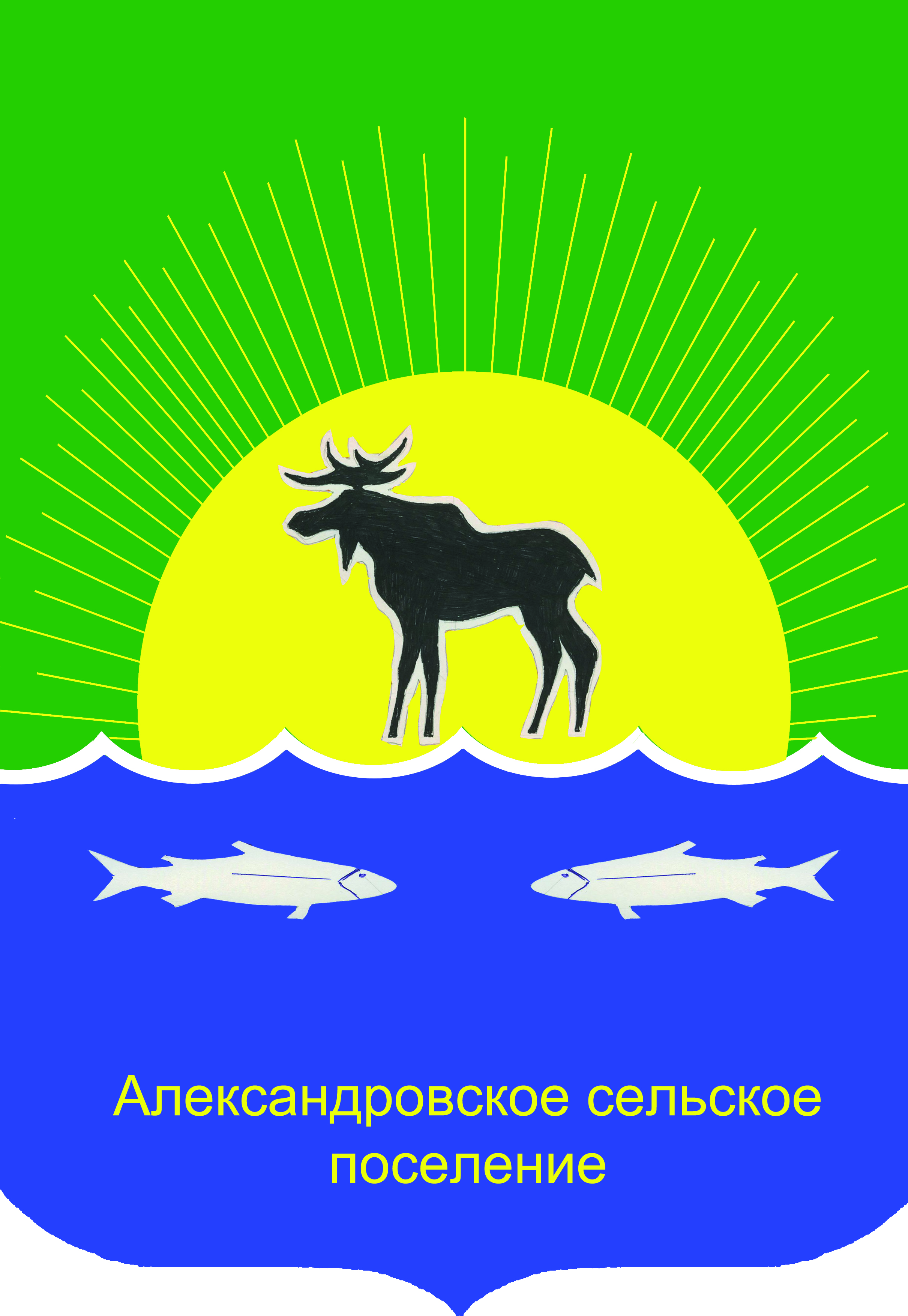 АДМИНИСТРАЦИЯ АЛЕКСАНДРОВСКОГО СЕЛЬСКОГО ПОСЕЛЕНИЯ  ПОСТАНОВЛЕНИЕ                     Об утверждении топливно-энергетического баланса Александровского сельского поселения за 2020 год.Руководствуясь Федеральным Законом от 06.10.2003 № 131-ФЗ «Об общих принципах организации местного самоуправления в Российской Федерации», Федеральным законом от 27.07.2010 № 190-ФЗ «О теплоснабжении», Приказом Минэнерго России от 29.10.2021 № 1169 «Об утверждении Порядка составления топливно-энергетических балансов субъектов Российской Федерации, муниципальных образований», Уставом МО «Александровское сельского поселения»ПОСТАНОВЛЯЮ:Утвердить топливно-энергетический баланс Александровского сельского поселения за 2020 год согласно приложению, к настоящему постановлению.Настоящее постановление вступает в силу со дня его официального опубликования.Опубликовать настоящее постановление на официальном сайте Александровского сельского поселения в сети Интернет.Контроль за исполнением настоящего постановления оставляю за собой.Глава Александровскогосельского поселения                                           Подпись	       Д.В. ПьянковИсп. Ткаченко Е.В.83825525510Приложениек постановлению Администрации                         Александровского сельского                                поселения от 11.04.2022 № 148Топливно-энергетический баланс Александровского сельского поселения                              за 2020 годРАЗДЕЛ 1. ПОРЯДОК ФОРМИРОВАНИЯ ТОПЛИВНО- ЭНЕРГЕТИЧЕСКОГО БАЛАНСА АЛЕКСАНДРОВСКОГО СЕЛЬСКОГОПОСЕЛЕНИЯОснования формирования топливно-энергетического баланса Александровского сельского поселения.Федеральный закон от 27.07.2010 № 190-ФЗ «О теплоснабжении»;Приказ Минэнерго РФ от 29.10.2021 № 1169 «Об утверждении Порядка составления топливно-энергетических балансов субъектов Российской                                     Федерации, муниципальных образований».Источники информации для формирования топливно-энергетического баланса Александровского сельского поселенияДля	заполнения	строк	и	граф	баланса	используется	информация, предоставленная Александровским сельским поселением:сведения об объеме отпущенного природного газа по Александровскому сельскому  поселению за 2020 год;сведения об объеме отпущенной электрической энергии Александровскому сельскому поселению за 2020 год;сведения об объеме выработки тепловой энергии на территории Александровского сельского поселения за 2020 год;сведения об объеме отпущенной тепловой энергии и потерях в сетях Александровского сельского поселения за 2020 год;информация об основных показателях работы организаций, оказывающих жилищно-коммунальные услуги;Общие положенияТопливно-энергетический баланс Александровского сельского поселения содержит взаимосвязанные показатели количественного соответствия поставок энергетических ресурсов на территорию Александровского сельского поселения и их потребления, устанавливает распределение энергетических ресурсов между системами теплоснабжения, потребителями, группами потребителей и определяет эффективность использования энергетических ресурсов.Баланс составляется на основе однопродуктовых энергетических балансов в форме таблицы по образцу согласно приложению №2 к Приказу Минэнерго РФ от 29.10.2021 № 1129, объединяющей данные однопродуктовых энергетическихбалансов в единый баланс, отражающий указанные данные в единых энергетических единицах.Однопродуктовый энергетический баланс составляется в форме таблицы по образцу согласно приложению № 2 к Приказу Минэнерго РФ от 29.10.2021 № 1169, отражающей в натуральных единицах формирование предложения отдельных видов энергетических ресурсов или их однородных групп и их использование в процессах преобразования, передачи и конечного потребления энергетических ресурсов.Этапы формирования балансаСбор данных из отчетов по формам федерального статистического наблюдения.Определение расхода энергии на производство промышленной продукции, необходимого агрегирования показателей по видам топлива.Сравнительный анализ одноименных данных разных форм статистической отчетности, информации предоставленной Александровским сельским поселением, определение основных причин расхождений, способов взаимной увязки данных и отбор данных, подлежащих включению в баланс.Разработка однопродуктовых балансов природного газа, электрической и тепловой энергии с минимизацией статистических расхождений.В однопродуктовый баланс угля (Приложение 2) включаются данные об угле, сланцах, угольном концентрате, коксе металлургическом, коксике и коксовой мелочи, продуктах переработки угля, отходящих газах, в том числе газе горючем искусственном доменном, газе горючем искусственном коксовом.В однопродуктовый баланс сырой нефти (Приложение 3) включаются данные о нефти, включая газовый конденсат.В однопродуктовый баланс нефтепродуктов (Приложение 4) включаются данные о нефтепродуктах, в том числе газе нефтеперерабатывающих предприятий сухом, газе сжиженном, автомобильном и авиационном бензине, керосинах, дизельном топливе, мазуте топочном, топливе печном бытовом, мазуте флотском, газотурбинном и моторном топливе.В однопродуктовый баланс природного газа (Приложение 5) включаются данные о газе газовых и газоконденсатных месторождений и попутном газе нефтяных месторождений, а также метане, улавливаемом в угольных шахтах, и газе сточных вод.В однопродуктовый баланс прочего твердого топлива (Приложение 6) включаются данные о видах твердого топлива, в том числе о торфе, торфяных топливных брикетах и полубрикетах, дровах для отопления, твердых бытовых и промышленных отходах.В однопродуктовый баланс гидроэнергии и НВИЭ (Приложение 7) включаются данные об электрической энергии, произведенной на установках, использующих в качестве первичных ресурсов нетрадиционные и возобновляемые энергетические ресурсы, в том числе на гидравлических, геотермальных, солнечных, ветроэлектрических установках.В однопродуктовый баланс атомной энергии (Приложение 8) включаются данные об электрической и тепловой энергии, произведенной на атомных электростанциях.В однопродуктовый баланс электрической энергии (Приложение 9) включаются данные об электрической энергии, произведенной на электростанциях.В однопродуктовый баланс тепловой энергии (Приложение 10) включаются данные о тепловой энергии, произведенной тепловыми и атомными электростанциями, котельными, утилизационными установками, а также получаемой из геотермальных источников, нетрадиционных и возобновляемых источников энергии и предназначенной для потребления потребителями тепловой энергии.1.4.5 Объединение данных однопродуктовых балансов в единый топливно- энергетический баланс, и проверка данных баланса (Приложение 1).ПРИЛОЖЕНИЕ 1. ТОПЛИВНО-ЭНЕРГЕТИЧЕСКИЙ БАЛАНС АЛЕКСАНДРОВСКОГО СЕЛЬСКОГО ПОСЕЛЕНИЯ ЗА 2020 ГОДПримечания.Пересчет топлива и энергии в тонны условного топлива производится путем умножения натуральных значений показателей, в которых исчисляются энергетические ресурсы (1 тонна, тыс. куб. м, тыс. кВт*ч, Гкал), на соответствующие коэффициенты пересчета в условное топливо, приведенные в Приложении 11.ПРИЛОЖЕНИЕ 2. ОДНОПРОДУКТОВЫЙ БАЛАНС УГЛЯ АЛЕКСАНДРОВСКОГО СЕЛЬСКОГО ПОСЕЛЕНИЯ ЗА 2020 ГОДПРИЛОЖЕНИЕ 3. ОДНОПРОДУКТОВЫЙ БАЛАНС СЫРОЙ НЕФТИ АЛЕКСАНДРОВСКОГО СЕЛЬСКОГО ПОСЕЛЕНИЯ ЗА 2020 ГОДПРИЛОЖЕНИЕ 4. ОДНОПРОДУКТОВЫЙ БАЛАНС НЕФТЕПРОДУКТОВ АЛЕКСАНДРОВСКОГО СЕЛЬСКОГО ПОСЕЛЕНИЯ ЗА 2020 ГОДПРИЛОЖЕНИЕ 5. ОДНОПРОДУКТОВЫЙ БАЛАНС ПРИРОДНОГО ГАЗА АЛЕКСАНДРОВСКОГО СЕЛЬСКОГО ПОСЕЛЕНИЯ ЗА 2020 ГОДПРИЛОЖЕНИЕ 6. ОДНОПРОДУКТОВЫЙ БАЛАНС ПРОЧЕГО ТВЕРДОГО ТОПЛИВА АЛЕКСАНДРОВСКОГО СЕЛЬСКОГО ПОСЕЛЕНИЯ ЗА 2020 ГОДПРИЛОЖЕНИЕ 7. ОДНОПРОДУКТОВЫЙ БАЛАНС ГИДРОЭНЕРГИИ И НВИЭ АЛЕКСАНДРОВСКОГО СЕЛЬСКОГО ПОСЕЛЕНИЯ ЗА 2020 ГОДПРИЛОЖЕНИЕ 8. ОДНОПРОДУКТОВЫЙ БАЛАНС АТОМНОЙ ЭНЕРГИИ АЛЕКСАНДРОВСКОЕ СЕЛЬСКОГО ПОСЕЛЕНИЯ ЗА 2020 ГОДПРИЛОЖЕНИЕ 9. ОДНОПРОДУКТОВЫЙ БАЛАНС ЭЛЕКТРИЧЕСКОЙ ЭНЕРГИИ АЛЕКСАНДРОВСКОГО СЕЛЬСКОГО ПОСЕЛЕНИЯ ЗА 2020 ГОДПРИЛОЖЕНИЕ 10. ОДНОПРОДУКТОВЫЙ БАЛАНС ТЕПЛОВОЙ ЭНЕРГИИ АЛЕКСАНДРОВСКОГО СЕЛЬСКОГО ПОСЕЛЕНИЯ ЗА 2020 ГОДПРИЛОЖЕНИЕ 11. КОЭФФИЦИЕНТЫ ПЕРЕСЧЕТА ТОПЛИВА И ЭНЕРГИИ В УСЛОВНОЕ ТОПЛИВО«11» апреля 2022«11» апреля 2022                               №   148         с. Александровское         с. Александровское         с. АлександровскоеСтроки балансаНомера строк балансаУгольСырая нефтьНефтепрдуктыПриродн ый газПрочее твердое топливоГидроэнегияАтомная энергияЭлектричествоТепловая энергияВсего123456789101112Производство энергетических ресурсов1000215,110001944,1811393,4613552,75Ввоз20000000000Вывоз30000000000Изменение запасов40000000000Потреблениепервичной энергии5000215,110001944,1811393,4613552,75Статистическоерасхождение60000000000Производство электрическойэнергии70000000000Производствотепловой энергии80000000000Теплоэлектростанции8.10000000000Котельные8.20000000000Электрокотельные и теплоутилизационныеустановки8.3000000000Преобразованиетоплива90000000000Переработка нефти9.10000000000Переработка газа9.20000000000Обогащение угля9.30000000000Собственные нужды1000000000168,81168,81Потери при передаче11000000005350,435350,43Конечное потребление энергетических120000000000ресурсовСельское хозяйство, рыболовство и ирыбоводство130000000000Промышленность140000000000Строительство150000000000Транспорт и связь160000000000Железнодорожный16.10000000000Трубопроводный16.20000000000Автомобильный16.30000000000Прочий16.40000000000Сфера услуг170000000000Население18000000004035,894035,89Использование топливно- энергетических ресурсов в качествесырья и на нетопливные нужды190000000000Строки балансаНомера строк балансаУгольтоннПроизводство энергетических ресурсов10Ввоз20Вывоз30Изменение запасов40Потребление первичной энергии50Статистическое расхождение60Производство электрической энергии70Производство тепловой энергии80Теплоэлектростанции8.10Котельные8.20Электрокотельные и теплоутилизационныеустановки8.30Преобразование топлива90Переработка нефти9.10Переработка газа9.20Обогащение угля9.30Собственные нужды100Потери при передаче110Конечное потребление энергетических ресурсов120Сельское хозяйство, рыболовство и рыбоводство130Промышленность140Строительство150Транспорт и связь160Железнодорожный16.10Трубопроводный16.20Автомобильный16.30Прочий16.40Сфера услуг170Население180Использование топливно-энергетическихресурсов в качестве сырья и на нетопливные нужды190Строки балансаНомера строк балансаСырая нефть, включая газовый конденсатт у.т.123Производство энергетических ресурсов10Ввоз20Вывоз30Изменение запасов40Потребление первичной энергии50Статистическое расхождение60Производство электрической энергии70Производство тепловой энергии80Теплоэлектростанции8.10Котельные8.20Электрокотельные и теплоутилизационные установки8.30Преобразование топлива90Переработка нефти9.10Переработка газа9.20Обогащение угля9.30Собственные нужды100Потери при передаче110Конечное потребление энергетических ресурсов120Сельское хозяйство, рыболовство и и рыбоводство130Промышленность140Строительство150Транспорт и связь160Железнодорожный16.10Трубопроводный16.20Автомобильный16.30Прочий16.40Сфера услуг170Население180Использование топливно-энергетических ресурсов вкачестве сырья и на нетопливные нужды190Строки балансаНомера строкбалансаБензинДизельное топливотоннтоннПроизводство энергетических ресурсов100Ввоз200Вывоз300Изменение запасов400Потребление первичной энергии500Статистическое расхождение600Производство электрической энергии700Производство тепловой энергии800Теплоэлектростанции8.100Котельные8.200Электрокотельные и теплоутилизационные установки8.300Преобразование топлива900Переработка нефти9.100Переработка газа9.200Обогащение угля9.300Собственные нужды1000Потери при передаче1100Конечное потребление энергетическихресурсов1200Сельское хозяйство, рыболовство и ирыбоводство1300Промышленность1400Строительство1500Транспорт и связь1600Железнодорожный16.100Трубопроводный16.200Автомобильный16.300Прочий16.400Сфера услуг1700Население1800Использование топливно-энергетическихресурсов в качестве сырья и на нетопливные нужды1900Строки балансаНомера строк балансаПриродный газтыс.м3Производство энергетических ресурсов10Ввоз2215,11Вывоз30Изменение запасов40Потребление первичной энергии5215,11Статистическое расхождение60Производство электрической энергии70Производство тепловой энергии80Теплоэлектростанции8.10Котельные8.20Электрокотельные и теплоутилизационныеустановки8.30Преобразование топлива90Переработка нефти9.10Переработка газа9.20Обогащение угля9.30Собственные нужды100Потери при передаче110Конечное потребление энергетических ресурсов12215,11Сельское хозяйство, рыболовство и рыбоводство130Промышленность140Строительство150Транспорт и связь160Железнодорожный16.10Трубопроводный16.20Автомобильный16.30Прочий16.40Сфера услуг170Население18215,11Использование топливно-энергетических ресурсов в качестве сырья и на нетопливныенужды190Строки балансаНомера строк балансаДревесное топливоплот куб.м.Производство энергетических ресурсов10Ввоз20Вывоз30Изменение запасов40Потребление первичной энергии50Статистическое расхождение60Производство электрической энергии70Производство тепловой энергии80Теплоэлектростанции8.10Котельные8.20Электрокотельные и теплоутилизационные установки8.30Преобразование топлива90Переработка нефти9.10Переработка газа9.20Обогащение угля9.30Собственные нужды100Потери при передаче110Конечное потребление энергетических ресурсов120Сельское хозяйство, рыболовство и рыбоводство130Промышленность140Строительство150Транспорт и связь160Железнодорожный16.10Трубопроводный16.20Автомобильный16.30Прочий16.40Сфера услуг170Население180Население180Использование топливно-энергетических ресурсов вкачестве сырья и на нетопливные нужды190Строки балансаНомера строк балансаГидроэнергия и НВИЭтыс. кВт*чПроизводство энергетических ресурсов10Ввоз20Вывоз30Изменение запасов40Потребление первичной энергии50Статистическое расхождение60Производство электрической энергии70Производство тепловой энергии80Теплоэлектростанции8.10Котельные8.20Электрокотельные и теплоутилизационныеустановки8.30Преобразование топлива90Переработка нефти9.10Переработка газа9.20Обогащение угля9.30Собственные нужды100Потери при передаче110Конечное потребление энергетических ресурсов120Промышленность140Строительство150Транспорт и связь160Железнодорожный16.10Трубопроводный16.20Автомобильный16.30Прочий16.40Сфера услуг170Население180Использование топливно-энергетическихресурсов в качестве сырья и на нетопливные нужды190Строки балансаНомера строкбалансаАтомная энергиятыс. кВт*чПроизводство энергетических ресурсов10Ввоз20Вывоз30Изменение запасов40Потребление первичной энергии50Статистическое расхождение60Производство электрической энергии70Производство тепловой энергии80Теплоэлектростанции8.10Котельные8.20Электрокотельные и теплоутилизационные установки8.30Преобразование топлива90Переработка нефти9.10Переработка газа9.20Обогащение угля9.30Собственные нужды100Потери при передаче110Конечное потребление энергетических ресурсов120Сельское хозяйство, рыболовство и рыбоводство130Промышленность140Строительство150Транспорт и связь160Железнодорожный16.10Трубопроводный16.20Автомобильный16.30Прочий16.40Сфера услуг170Население180Использование топливно-энергетических ресурсов вкачестве сырья и на нетопливные нужды190Строки балансаНомера строк балансаЭлектроэнергиятыс. кВт*чПроизводство энергетических ресурсов10Ввоз21944,18Вывоз30Изменение запасов40Потребление первичной энергии51944,18Статистическое расхождение60Производство электрической энергии70Производство тепловой энергии80Теплоэлектростанции8.10Котельные8.20Электрокотельные и теплоутилизационныеустановки8.30Преобразование топлива90Переработка нефти9.10Переработка газа9.20Обогащение угля9.30Собственные нужды100Потери при передаче110Конечное потребление энергетических ресурсов121944,18Сельское хозяйство, рыболовство и рыбоводство130Промышленность140Строительство150Транспорт и связь160Железнодорожный16.10Трубопроводный16.20Автомобильный16.30Прочий16.40Сфера услуг171944,18Население180Использование топливно-энергетических ресурсов в качестве сырья и на нетопливные нужды190Строки балансаНомера строк балансаТепловая энергияГкалПроизводство энергетических ресурсов111393,46Ввоз20Вывоз30Изменение запасов40Потребление первичной энергии511393,46Статистическое расхождение60Производство электрической энергии70Производство тепловой энергии80Теплоэлектростанции8.10Котельные8.20Электрокотельные и теплоутилизационные установки8,30Преобразование топлива90Переработка нефти9.10Переработка газа9,.20Обогащение угля9.30Собственные нужды100Потери при передаче110Конечное потребление энергетических ресурсов1211393,46Сельское хозяйство, рыболовство и рыбоводство130Промышленность140Строительство150Транспорт и связь160Железнодорожный16.10Трубопроводный16.20Автомобильный16.30Прочий16.40Сфера услуг170Население184035,89Использование топливно-энергетических ресурсов вкачестве сырья и на нетопливные нужды190Виды топливно-энергетических ресурсовЕдиміщыизмеренияЕдиміщыизмеренияКоэффициенты пересчета в условное топливоКоэффициенты пересчета в условное топливоУголь каменныйтт0,7680,768Уголь бурыйтт0,4670,467Рядовой уголь месторождений:ттУголь донецкийтт0,8760,876Уголь кузнецкийтт0,8670,867Уголь карагандинскийтт0,7260,726Уголь подмосковныйтт0,3350,335Уголь воркутинскийтт0,8220,822Уголъ интинскийтт0,6490,649Уголь иелябинскийтт0,5520,552Уголь свердловскийтт0,330,33Уголь башкирскийтт0,2640,264Уголь нерюнгринскийтт0,9870,987Уголь якутскийтт0,7510,751Уголь черемховскийтт0,7520,752Уголь хакасскийтт0,7270,727Уголь канско-ачинскийтт0,5160,516Уголь тувинскийтт0,9060,906Уголь магаданскийтт0,7010,701Уголь экибастузскийтт0,6280,628Сланцы горючиетт0,30,3Торф топливныйтт0,340,34Дрова для отоплениякуб. мкуб. м0,2660,266Нефть, включая газовый конденсаттт1,4301,430Газ горючий природньйі(естественный)тыс. куб. мтыс. куб. м1,1541,154Кокс металлургическийтт0,9900,990Брикеты угольныетт0,6050,605Брикеты и полубрикеты торфяныетт0,6000,600  Мазут топочныйТ1,3701,370Мазут флотскийт1,4301,430Топливо печное бытовоеТ1,4501,450Керосин для технических целейТ1,4701,470Керосин осветительныйТ1,4701,470Газ горючий искусственныйкоксовыйтыс. куб. м0,5700,570Газ нефтеперерабатывающихпредприятий сухойтыс. куб. м1,5001,500Faз сжиженныйтыс. куб. м1,5701,570Топливо дизельноет1,4501,450Топливо моторноет1,4301,430Бензин автомобильныйт1,4901,490Бензин авиационныйт1,4701,470Топливо для реактивных двигателейт1,4701,470Нефтебитумт1,3501,350Газ горючий искусственныйдоменныйтыс. куб. м0,4300,430Электрическая энергиятыс. кВт*ч0,1230,123Тепловая энергияГкал.0,14860,1486Электрическая энергиягидравлических станцийтыс. кВт*ч0,1230,123Электрическая энергия атомныхстанцийтыс. кВт*ч0,1230,123